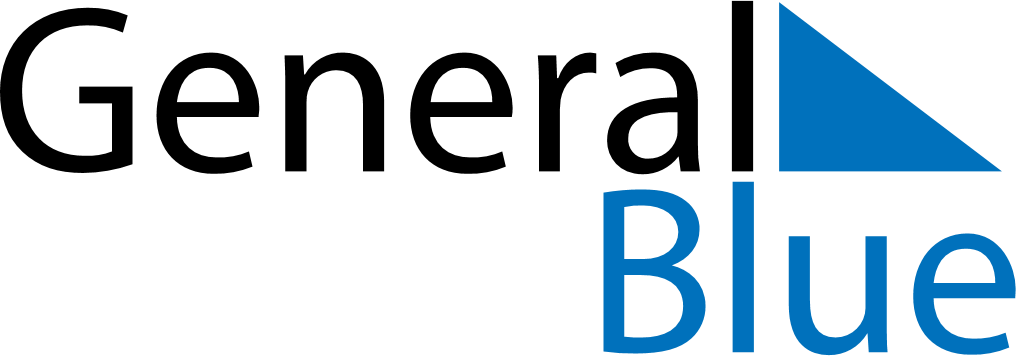 April 2022April 2022April 2022SwitzerlandSwitzerlandMondayTuesdayWednesdayThursdayFridaySaturdaySunday1234567891011121314151617Maundy ThursdayGood FridayEaster Sunday18192021222324Easter Monday252627282930